Open avond – vrijdag 28 september 20.00 – 22.30 uurBen jij tussen 12 en 24 jaar, heb je een vorm van autisme, of een vermoeden van? Kom dan kennismaken jongerensoos Soosjaal!Weet je waar de Afrikaanse trommels vroeger voor gebruikt werden? Pedro Eduardo van NuZorg vertelt je er alles over en laat je rustig beginnen met spelen tot je op het laatst best goed kunt trommelen. Dat is aan de Marconiweg 1 waar we al eerder zijn geweest. Er is een aparte ruimte voor wie even niet wil trommelen. Daar kun je kaarten, madala’s kleuren, Donald Ducks en andere bladen lezen. 
Niks moet, alleen kijken en luisteren mag ook.  We zijn weer op zoek naar nieuwe jongeren en vinden het leuk als je komt. 
Neem gerust iemand mee als je het spannend vindt. 
De entree is € 5,-. Je krijgt wat te drinken en iets lekkers.  Aanmelden uiterlijk 26 september via soosjaal@gmail.com. Mailen voor extra informatie mag ook, of bellen met 06-24192250 (Inger) of 06-62696029 (Winny).Graag tot dan!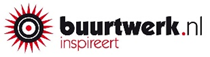 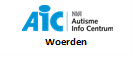 